Allegato n. 1 istanza di partecipazione con scheda di autovalutazioneAL DIRIGENTE SCOLASTICOI.C. “DIAZ” - Laterza (TA)Oggetto: DOMANDA DI PARTECIPAZIONE PER IL RECLUTAMENTO DI ESPERTO PER LA REALIZZAZIONE DEL PROGETTO: 10.1.1A-FSEPON-PU-2021-202 – “Laboratorio di inclusione e successo scolastico”Fondi Strutturali Europei – Programma Operativo Nazionale “Per la scuola, competenze e ambienti per l’apprendimento” 2014-2020. Asse I – Istruzione – Fondo Sociale Europeo (FSE). Programma Operativo Complementare “Per la scuola, competenze e ambienti per l’apprendimento” 2014-2020. Asse I – Istruzione – Obiettivi Specifici 10.1, 10.2 e 10.3 – Azioni 10.1.1, 10.2.2 e 10.3.1.Avviso pubblico prot. n. 9707 del 27/04/2021 – Realizzazione di percorsi educativi volti al potenziamento delle competenze e per l’aggregazione e la socializzazione delle studentesse e degli studenti nell'emergenza Covid -19 (Apprendimento e socialità)Il/La sottoscritto/aSCRIVERE ANCHE E-MAIL IN STAMPATELLOTITOLO DI STUDIO  LAUREA (SPECIFICARE) __________________________________________________CHIEDE di essere ammesso/a alla procedura di selezione di cui all’oggetto e di essere inserito/a nella graduatoria di:Espertoper le attività del PON Progetto: 10.1.1A-FSEPON-PU-2021-202 – “Laboratorio di inclusione e successo scolastico” nel/i seguente/i Modulo/i:A tal fine, valendosi delle disposizioni di cui all'art. 46 del DPR 28/12/2000 n. 445, consapevole delle sanzioni stabilite per le false attestazioni e mendaci dichiarazioni, previste dal Codice Penale e dalle Leggi speciali in materia e preso atto delle tematiche proposte nei percorsi formativiDICHIARASotto la personale responsabilità di:essere in possesso della cittadinanza italiana o di uno degli Stati membri dell’Unione europea;godere dei diritti civili e politici;non aver riportato condanne penali e non essere destinatario di provvedimenti che riguardano l’applicazione di misure di prevenzione, di decisioni civili e di provvedimenti amministrativi iscritti nel casellario giudiziale;essere a conoscenza di non essere sottoposto a procedimenti penali;essere in possesso dei requisiti essenziali previsti del presente avviso;aver preso visione dell’Avviso e di approvarne senza riserva ogni contenuto;di essere consapevole che può anche non ricevere alcun incarico/contratto;di possedere titoli e competenze specifiche più adeguate a trattare i percorsi formativi scelti.Dichiara, inoltre:di conoscere e saper usare la piattaforma on line “Gestione Programmazione Unitaria - GPU”Partecipare, su esplicito invito del Dirigente, alle riunioni di organizzazione del lavoro per fornire e/o ricevere informazioni utili ad ottimizzare lo svolgimento delle attività;Concorrere alla definizione della programmazione didattica delle attività ed alla definizione dei test di valutazione della stessa;Concorrere alla scelta del materiale didattico o predisporre apposite dispense di supporto all’attività didattica;Concorrere, nella misura prevista dagli appositi regolamenti, alla registrazione delle informazioni riguardanti le attività svolte in aula e la valutazione delle stesse sulla piattaforma ministeriale per la gestione dei progetti;Svolgere le attività didattiche nei Plessi dell’Istituto o altri luoghi previsti dai singoli moduli;Redigere e consegnare, a fine attività, su apposito modello, la relazione sul lavoro svolto.Dichiarazione di insussistenza di incompatibilitàdi non trovarsi in nessuna delle condizioni di incompatibilità previste dalle Disposizioni e Istruzioni per l’attuazione delle iniziative cofinanziate dai Fondi Strutturali europei 2014/2020, in particolare di:di non essere collegato, né come socio né come titolare, alla ditta che ha partecipato e vinto la gara di appalto.di non essere parente o affine entro il quarto grado del legale rappresentante dell'Istituto e di altro personale che ha preso parte alla predisposizione del bando di reclutamento, alla comparazione dei curricula degli astanti e alla stesura delle graduatorie dei candidati.Elegge come domicilio per le comunicazioni relative alla selezione: La propria residenza  altro domicilio: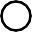 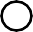 Il/la sottoscritto/a con la presente, ai sensi degli articoli 13 e 23 del D.Lgs. 196/2003 (di seguito indicato come “Codice Privacy”) e successive modificazioni ed integrazioni,AUTORIZZAL’Istituto Comprensivo “DIAZ” di Laterza (TA) al trattamento, anche con l’ausilio di mezzi informatici e telematici, dei dati personali forniti dal sottoscritto; prende inoltre atto che, ai sensi del “Codice Privacy”, titolare del trattamento dei dati è l’Istituto sopra citato e che il sottoscritto potrà esercitare, in qualunque momento, tutti i diritti di accesso ai propri dati personali previsti dall’art. 7 del “Codice Privacy” (ivi inclusi, a titolo esemplificativo e non esaustivo, il diritto di ottenere la conferma dell’esistenza degli stessi, conoscerne il contenuto e le finalità e modalità di trattamento, verificarne l’esattezza, richiedere eventuali integrazioni, modifiche e/o la cancellazione, nonché l’opposizione al trattamento degli stessi).DataFirmaCome previsto dall’Avviso, allega:copia di un documento di identità valido;Curriculum Vitae in formato europeo con indicati i riferimenti dei titoli valutati di cui      	all’allegato 1 nella parte relativa alla scheda di autovalutazione.Scheda di autovalutazioneAVVISO DI SELEZIONE PERSONALE ESPERTO PROGETTO: 10.1.1A-FSEPON-PU-2021-202 – “Laboratorio di inclusione e successo scolastico”COGNOME NOMECODICE FISCALEDATA  DI NASCITA//LUOGO DI NASCITAPROVINCIA COMUNE DI RES.ZAPROVINCIA VIA/PIAZZA/CORSON.CAPTELEFONOE-MAILTitolo modulo e AttivitàModulo scelto (apporre una X)1     La storia di Laterza2     Micro consiglio comunale3   Laboratorio di manipolazioneTITOLI VALUTABILITITOLI VALUTABILIIndicazione titoli possedutiRiferimenti al Curriculum vitaeTot. punti(a cura del candidato)Riservato all’Ufficio                         TITOLO DI STUDIO                         TITOLO DI STUDIOLaureaLaureaCorsi di specializzazione/perfezionamento/master di durata biennale in materie coerenti con la tipologia del modulo richiestoCorsi di specializzazione/perfezionamento/master di durata biennale in materie coerenti con la tipologia del modulo richiestoCorsi di specializzazione/perfezionamento/master di durata annuale in materie coerenti con la tipologia del modulo richiestoCorsi di specializzazione/perfezionamento/master di durata annuale in materie coerenti con la tipologia del modulo richiestoTITOLI CULTURALITITOLI CULTURALIPartecipazione a corsi di formazione in materia coerenti con la tipologia del modulo richiesto (min. 25 ore)Partecipazione a corsi di formazione in materia coerenti con la tipologia del modulo richiesto (min. 25 ore)Pubblicazioni libri coerenti con la tipologia del modulo richiestoPubblicazioni libri coerenti con la tipologia del modulo richiestoPubblicazioni in riviste accreditate coerenti con la tipologia del modulo richiestoPubblicazioni in riviste accreditate coerenti con la tipologia del modulo richiestoCompetenze informatiche certificateCompetenze informatiche certificateESPERIENZE PROFESSIONALI DOCUMENTATEESPERIENZE PROFESSIONALI DOCUMENTATEEsperienze professionali come docente esperto in progetti PON coerenti con la tipologia di modulo Esperienze professionali come docente esperto in progetti PON coerenti con la tipologia di modulo Esperienze professionali come docente esperto in progetti extrascolastici (di almeno 25 ore) coerenti con la tipologia di modulo richiestoEsperienze professionali come docente esperto in progetti extrascolastici (di almeno 25 ore) coerenti con la tipologia di modulo richiestoEsperienze professionali come esperto PON anche in tematiche non attinentiEsperienze professionali come esperto PON anche in tematiche non attinentiTOTALETOTALETOTALETOTALE